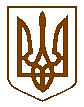 СЛАВУТСЬКА    МІСЬКА    РАДАХМЕЛЬНИЦЬКОЇ    ОБЛАСТІР І Ш Е Н Н Я22 сесії міської ради  VІІІ скликанняПро розгляд заяви  АНДРУЩИШИНАЕдуарда Едмундовича  щодо  поновлення Договору про  встановлення особистого строкового сервітуту  від 26.01.2016Розглянувши заяву АНДРУЩИШИНА Едуарда Едмундовича від 23.11.2022 №8841/21-09/2022 щодо поновлення Договору про встановлення особистого строкового сервітуту від 26.01.2016  зі змінами та доповненнями, у зв’язку із закінченням терміну його дії, керуючись  ст. ст. 12, 100, 101, 126, 1261 Земельного кодексу України,  п.34 ч.1 ст.26 Закону України «Про місцеве самоврядування в Україні», міська рада ВИРІШИЛА:1.Поновити Договір про встановлення особистого  строкового сервітуту, укладений між Славутською міською радою та АНДРУЩИШИНОМ  Едуардом Едмундовичем шляхом підписання додаткової угоди до основного Договору про встановлення особистого строкового сервітуту від 26.01.2016  зі змінами та доповненнями, строком на 3 (три) роки  на земельну ділянку площею 30 кв.м, по вул. Лісна в м. Славута (кадастровий номер: 6810600000:01:011:0435) для будівництва та обслуговування будівель торгівлі (функціональне призначення – розміщення тимчасової споруди для здійснення підприємницької діяльності).2.АНДРУЩИШИНУ Е.Е. укласти додаткову угоду до Договору про встановлення особистого строкового сервітуту від 26.01.2016 зі змінами та доповненнями та провести державну реєстрацію речового права на земельну ділянку в порядку, передбаченому законодавством.3.Контроль за виконанням даного рішення покласти на постійну комісію з питань регулювання земельних відносин, комунального майна та адміністративно - територіального устрою (Віктора ГАРБАРУКА), а організацію виконання  – на заступника міського голови з питань діяльності виконавчих органів ради Людмилу КАЛЮЖНЮК. Міський голова                                                                 Василь СИДОР07 грудня 2022 р.Славута№ 51-22/2022